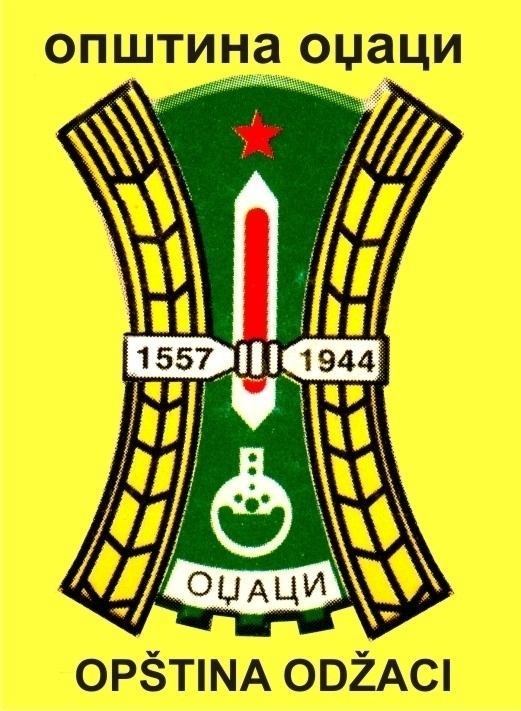 О П Ш Т И Н А  О Џ А Ц ИЈАВНИ ПОЗИВза избор корисника помоћи кроз куповину сеоских кућа са окућницом односно одговарајуће непокретности и доделу једнократне помоћи у грађевинскоми другом материјалу и опреми (мали грант)Ја, доле потписани подносилац пријаве, изјављујем да су одговори на горе наведена питања истинити и потпуни. Такође, сагласан сам да се подаци и информације наведене у пријави могу проверити у складу са Законом о заштити података о личности и размењивати са осталим партнерима у реализацији овог пројекта.     Датум подношења 		             		Подносилац захтева________________________________		_______________________________________				ВАЖНО:молимо Вас да пријаву читко попуните и одговорите на сва постављена питањапосета породици/домаћинству и објекту биће заказана телефономобавезно потписати пријавни образацДОДАТНЕ ИНФОРМАЦИЈЕ У ВЕЗИ ЈАВНОГ ПОЗИВА: 025/466-032ПРИЈАВАза решавање стамбених потреба избеглица које имају пријављено боравиште/пребивалиште на територији општине Оџаци доделом помоћи кроз куповину сеоске куће и доделу пакета помоћиПОДАЦИ О ПОДНОСИОЦУ И ЧЛАНОВИМА ПОРОДИЦЕ/ДОМАЋИНСТВАПрезиме, име оца, име подносиоца _________________________________________________________________________________Број личне карте _________________ издата oд _____________датум издавања _____________ЈМБГ ________________________Број важеће избегличке легитимације ________________________________________________Контакт телефон: ______________________, мобилни__________________________________Садашња адреса становања: а) неформални колективни центар б) изнајмљени смештај без основних услова становањав) изнајмљени смештај са основним условима становања Град/општина ________________________________  место _____________________________улица ________________________________________________________ број ______________Да ли подносилац плаћа трошкове становања (заокружити и ако плаћа навести износ)  ДА _______________________  динара,                                НЕБрој чланова породице/домаћинства __________________, број малолетне деце ______________Број деце на редовном школовању __________________.ТАБЕЛА СА ПОДАЦИМА О ОСТАЛИМ ЧЛАНОВИМА ПОРОДИЦЕ/ДОМАЋИНСТВАТАБЕЛА СА ПОДАЦИМА О ПРЕБИВАЛИШТУ У ДРЖАВИ ПОРЕКЛА ЧЛАНОВА ПОРОДИЦЕ/ДОМАЋИНСТВАОСТАЛИ ПОДАЦИ О ПОДНОСИОЦУ ЗАХТЕВА И ЧЛАНОВИМА ПОРОДИЦЕ/ДОМАЋИНСТВАПородично домаћинство чији је члан настрадао или нестао у сукобима на просторима бивше СФРЈ _________________________________________________________________________________(уписати име и презиме несталог/настрадалог лица и сродство са подносиоцем захтева)Једнородитељске породице: неутврђено очинство детета/децеразвод родитељасмрт другог родитељаЧлан породичног домаћинства је трудна жена:             ДА                      НЕПодносилац захтева борави (има пријаву боравишта на основу избегличке легитимације и/или пребивалишта на основу личне карте)  на територији општине Оџаци  од ___________________________________________године (навести тачан датум и/или годину).    ПОДАЦИ О СЕОСКОЈ КУЋИОпишите тренутно стање сеоске куће коју желите да купите:Површина куће:  ______________   m2       Површина плаца/окућнице:   ______________ Цена сеоске куће са окућницом: ____________________________ динараИнфраструктурна опремљеност сеоске куће (заокружити постојеће):                                                 прикључак на водоводну мрежу                  7) прикључак на канализациону мрежу                       прикључење на бунар                                    8) прикључење на септичку јаму         нема воде у објекту, бунар у дворишту                                                                           9) објекат са купатиломприкључак на електро мрежу                       10) објекат без купатила-могућа уградњаискључен  прикључак на електро мрежу,   11) објекат без купатила-потребна  доградња потребно прикључењенема прикључак на електро мрежу                                                                  ____________________________________________________________________________________Наведите радове које је потребно извршити на сеоској кући и врсту грађевинског материјала потребног за побољшање услова становања у сеоској кући:____________________________________________________________________________________________________________________________________________________________________________________________________________________________________________________________________________________________________________________________________________СТАЊЕ ИМОВИНЕ У ПРЕТХОДНОМ ПРЕБИВАЛИШТУНаведите шта сте поседовали од имовине у месту одакле сте избегли:а) кућа (у власништву/породична кућа)                     б) стан (носилац станарског права)в) обрадиво земљиштег) пословни просторд) осталоКакав је тренутни статус Ваше имовине у месту одакле сте избегли:  а) неоштећена  б) оштећена  в) уништена  г) усељена  д) продата  ђ) непознато  е) обновљена (када/посредством које институције/организације) ________________________________________________________________________________Да ли сте до сада користили неки вид стамебног збрињавања на територији Републике Србије?а) ДА (који) ______________________________________________________________________                   ______________________________________________________________________б) НЕДа ли имате могућности да самостално уградите пакет помоћи у грађевинском материјалу?а) ДАб) НЕЗахтев са потребном документацијом доставити на адресу:Општинска управа општине ОџациКнез Михаилова бр.2425250 Оџаци(поштом или лично на исту адресу предати на писарници Општинске управе општине Оџаци)            са напоменом: „За јавни позив – сеоске куће-избеглице”